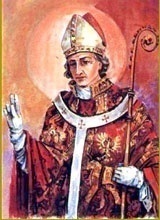 INTENCJE   MSZY   ŚWIĘTYCH4.06. – 10.06.2018INTENCJE   MSZY   ŚWIĘTYCH4.06. – 10.06.2018INTENCJE   MSZY   ŚWIĘTYCH4.06. – 10.06.2018PONIEDZIAŁEK 4.06.2018PONIEDZIAŁEK 4.06.20187.00ZA PARAFIANZA PARAFIANPONIEDZIAŁEK 4.06.2018PONIEDZIAŁEK 4.06.201818.00Dziękcz. – błag. w 1 urodziny Adriana TrzopDziękcz. – błag. w 1 urodziny Adriana TrzopWTOREK5.06.WTOREK5.06.7.00+ Marię  Hudziak         /pogrz./+ Marię  Hudziak         /pogrz./WTOREK5.06.WTOREK5.06.18.00O zdrowie i błog. Boże dla Członkiń Róży św. Anny  i ich rodzinO zdrowie i błog. Boże dla Członkiń Róży św. Anny  i ich rodzinŚRODA  6.06.ŚRODA  6.06.7.00+ Krzysztofa  Wojtyłko        /pogrz./+ Krzysztofa  Wojtyłko        /pogrz./ŚRODA  6.06.ŚRODA  6.06.18.00+ Edwarda Pochopień r. śm.+ Edwarda Pochopień r. śm. CZWARTEK7.06. CZWARTEK7.06.7.00+ Stanisława  Kubasiaka        /pogrz./+ Stanisława  Kubasiaka        /pogrz./ CZWARTEK7.06. CZWARTEK7.06.18.00+ Ryszarda Kolendę 1 r. śm.+ Ryszarda Kolendę 1 r. śm.PIĄTEK8.06.PIĄTEK8.06.7.00+ Stefanię Michałek r. śm.+ Stefanię Michałek r. śm.PIĄTEK8.06.PIĄTEK8.06.18.00Dziękcz. – błag. w r. ślubu Władysławy i StanisławaDziękcz. – błag. w r. ślubu Władysławy i StanisławaSOBOTA9.06.SOBOTA9.06.7.00Dziękcz. – błag. w 80 urodziny Janiny MikołajczykDziękcz. – błag. w 80 urodziny Janiny MikołajczykSOBOTA9.06.SOBOTA9.06.18.00Dziękcz. – błag. w 30 r. ślubu Bogusławy i ZygmuntaDziękcz. – błag. w 30 r. ślubu Bogusławy i Zygmunta 10 NIEDZIELA ZWYKŁA10.06.2018 10 NIEDZIELA ZWYKŁA10.06.20187.30+ Stefana Bogdanika 4 r. śm.+ Stefana Bogdanika 4 r. śm. 10 NIEDZIELA ZWYKŁA10.06.2018 10 NIEDZIELA ZWYKŁA10.06.20189.30+ Jana i Helenę Lasik syna Stanisława+ Jana i Helenę Lasik syna Stanisława 10 NIEDZIELA ZWYKŁA10.06.2018 10 NIEDZIELA ZWYKŁA10.06.201811.00+ Jana i Stefanię Trzop córkę Marię wnuka Grzegorza+ Jana i Stefanię Trzop córkę Marię wnuka Grzegorza 10 NIEDZIELA ZWYKŁA10.06.2018 10 NIEDZIELA ZWYKŁA10.06.201816.00BIERZMOWANIE – w int. młodzieży i ich rodzinBIERZMOWANIE – w int. młodzieży i ich rodzin